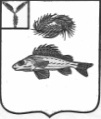 АдминистрацияДекабристского муниципального образованияЕршовского муниципального района Саратовской областиПОСТАНОВЛЕНИЕ№ 60										от 14.12.2020 г.О внесении изменений и дополнений в постановление№ 52 от 24.12.2018 г. «Об утверждении целевой программы «Защита населения и территорий от чрезвычайных ситуаций , обеспечение пожарной безопасности в муниципальном образовании на 2019- 2021 годы»Руководствуясь Уставом Декабристского муниципального образования Ершовского муниципального района Саратовской области, решением Совета Декабристского муниципального образования  от  16.12.2019 года № 70-182 «О внесение изменений и дополнений в решение Совета Декабристского муниципального образования № 51-139 от 14.12.2018 г «О бюджете Декабристского муниципального образования  Ершовского  муниципального района Саратовской области  на 2019 год», администрация Декабристского муниципального образованияПОСТАНОВЛЯЕТ:1.Внести изменения в муниципальную программу «Защита населения и территорий от чрезвычайных ситуаций, обеспечение пожарной безопасности в муниципальном образовании на 2019-2021 годы», утвержденную 24.12.2018г. № 52, изложив ее в новой редакции согласно приложению к настоящему постановлению 2. Настоящее постановление вступает в силу со дня официального  Опубликования.Глава Декабристского МО						М.А. ПолещукПриложение к постановлениюАдминистрации Декабристскогомуниципального образованияЕршовского муниципального районаСаратовской областиот 14.12.2020 г. № 60ЦЕЛЕВАЯ ПРОГРАММА«Защита населения и территорий от чрезвычайных ситуаций , обеспечение пожарной безопасности в муниципальном  образовании на 2019- 2021 годы»Паспорт целевой программы  «Защита населения и территорий от чрезвычайных ситуаций,				обеспечение пожарной безопасности в муниципальном	образовании на 2019-2021 годы»1. Содержание проблемы и обоснование необходимости ее решения программными методамиПожары и связанные с ними чрезвычайные ситуации, а также их последствия являются важными факторами, негативно влияющими на состояние экономики и дестабилизирующими социально-экономическую обстановку в области в целом.В соответствии с Федеральными законами «О пожарной безопасности», «Технический регламент о требованиях пожарной безопасности» обеспечение первичных мер пожарной безопасности предполагает:разработку и реализацию мер пожарной безопасности для муниципального образования;включение мероприятий по обеспечению пожарной безопасности в планы, схемы и программы развития территорий муниципального образования; разработку и организацию выполнения муниципальных целевых программ по вопросам обеспечения пожарной безопасности;принятие мер по локализации пожара и спасению людей и имущества до прибытия подразделений Государственной противопожарной службы;создание условий для организации добровольной пожарной охраны, а также для участия граждан в обеспечении первичных мер пожарной безопасности в иных формах, социальное и экономическое стимулирование участия граждан и организаций в добровольной пожарной охране, в том числе участия в борьбе с пожарами;создание в целях пожаротушения условий для забора в любое время года воды из источников наружного водоснабжения, расположенных в сельских населенных пунктах и на прилегающих к ним территориях, обеспечение надлежащего состояния источников противопожарного водоснабжения;обеспечение беспрепятственного проезда пожарной техники к месту пожара;обеспечение связи, организация и принятие мер по оповещению населения и подразделений Государственной противопожарной службы о пожаре;оснащение территорий общего пользования первичными средствами тушения пожаров и противопожарным инвентарем;организацию обучения населения мерам пожарной безопасности и пропаганду в области пожарной безопасности, содействие распространению пожарно-технических знаний;оказание содействия органам государственной власти субъектов Российской Федерации в информировании населения о мерах пожарной безопасности, в том числе посредством организации и проведения собраний населения;установление особого противопожарного режима в случае повышения пожарной опасности, а также дополнительных требований пожарной безопасности на время его действия;содержание в исправном состоянии средств обеспечения пожарной безопасности жилых и общественных зданий, находящихся в муниципальной собственности.Без достаточного финансирования полномочия по обеспечению первичных мер пожарной безопасности его реализация представляется крайне затруднительной и неэффективной.Только целевой программный подход позволит решить задачи по обеспечению пожарной безопасности, снизить количество пожаров, показатели гибели, травмирования людей, материальный ущерб от пожаров.Разработка и принятие целевой программы «Обеспечение первичных мер пожарной безопасности Декабристского муниципального образования на 2019-2021 годы» позволят поэтапно решать обозначенные вопросы.2. Цели и задачи Программы.Целями Программы являются: оптимизация системы защиты жизни и здоровья населения района от пожаров и их последствий путем качественного материального обеспечения полномочия по обеспечению первичных мер пожарной безопасности;повышение эффективности проводимой противопожарной пропаганды с населением района.Для достижения поставленных целей необходимо решение следующих задач:обеспечение необходимых условий для реализации полномочия по обеспечению первичных мер пожарной безопасности;создание условий для организации добровольной пожарной охраны, а также для участия граждан в обеспечении первичных мер пожарной безопасности в иных формах;обустройство в каждом населенном пункте существующих и строительство новых мест водозабора для противопожарные нужды;обучение населения мерам пожарной безопасности и действиям при пожарах.Необходимым условием для успешной реализации противопожарных мероприятий в населенных пунктах, на предприятиях и в организациях, жилом секторе является пропаганда противопожарных знаний среди населения в соответствии с Федеральными законами «О пожарной безопасности», «Технический регламент о требованиях пожарной безопасности». Без целенаправленного финансирования размещение противопожарной информации на улицах населенных пунктов, в местах массового пребывания людей, в том числе с использованием средств наружной рекламы, невозможно. Реализация Программы осуществляется с 2019 года по 2021 год.3. Ресурсное обеспечение Программы, перечень программных мероприятийРеализация Программы осуществляется за счет средств Декабристского муниципального образования. Общий объем финансирования мероприятий Программы составляет 43 тыс. руб. (прогнозно). Система программных мероприятий включает в себя4. Организация управления реализацией Программы и контроль за ходом ее выполненияОрганизация управления реализацией Программы возлагается на администрацию Декабристского муниципального образования.5. Оценка эффективности социально-экономических и экологических последствий реализации ПрограммыРеализация программных мероприятий позволит обеспечить снижение количества пожаров, показателей гибели и травматизма людей на пожарах, относительное сокращение материального ущерба от них.Проведение противопожарной пропаганды приведет к повышению уровня правосознания населения в области пожарной безопасности.Программными мероприятиями могут быть предусмотрены и иные мероприятия, такие как строительство пожарных депо, оборудование жилых и общественных зданий средствами пожарной безопасности, произведение замеров сопротивление электроизоляции, установка на водопроводные сети пожарных гидрантов, и др.Наименование Программы«Защита населения и территорий от чрезвычайных ситуаций, обеспечение пожарной безопасности в муниципальном образовании на 2019-2021 годы»Основание для р азработки Программыст.19 Федерального закона от 21.12.1994г. №69-ФЗ «О пожарной безопасности», ст.63 Федерального закона от 22.07.2008г. №123-ФЗ «Технический регламент о требованиях пожарной безопасности», п.6 ч.1 ст.17 Федерального закона от 16.10.2003г. №131-ФЗ «Об общих принципах организации местного самоуправления в Российской Федерации»Заказчик ПрограммыДекабристское муниципальное образование Ершовского муниципального района Основные разработчики ПрограммыАдминистрацияДекабристского муниципального образования Ершовского муниципального районаЦели Программыоптимизация системы защиты жизни и здоровья населения района от пожаров и их последствий путем качественного материального обеспечения полномочия по обеспечению первичных мер пожарной безопасности;повышение эффективности проводимой противопожарной пропаганды с населением района.Задачи Программыобеспечение необходимых условий для                                  реализации полномочия по обеспечению первичных мер пожарной безопасности.Срок реализации Программы2019 - 2021 годыИсполнители основных мероприятий ПрограммыАдминистрация Декабристского муниципального образования Ершовского муниципального районаОбъем и источники финансирования Программыобщий объем финансирования Программы за счет средств бюджета муниципального образования составляет 135 тыс. рублей, в том числе по годам:2019 год –0 тыс рублей;2020 год - 0 тыс рублей;2021 год - 43 тыс рублейОжидаемые конечные результаты     реализации Программыснижение количества пожаров, гибели и травмирования людей при пожарах, достигаемое за счет качественного обеспечения органами местного самоуправления первичных мер пожарной безопасности;относительное сокращение материального ущерба от пожаров и чрезвычайных ситуаций.№п/пНаименование мероприятийОбъем финансирования по годам (тыс. рублей)Объем финансирования по годам (тыс. рублей)Объем финансирования по годам (тыс. рублей)201920202021ИтогоОборудование подъездов с площадками (пирсами) с твердым покрытием для установки пожарных автомобилей и забора воды в любое время года, обеспечение соответствующими знаками0,00,043,043,0Оборудование водонапорных башен приспособлением для отбора воды пожарной техникой в любое время года, обеспечение соответствующими знаками---Противопожарная пропаганда через средства массовой информации----Приобретение журналов противопожарных инструктажей и памяток населению на противопожарную тематику----Оформление современных уголков пожарной безопасности в здании администрации муниципального образования----Проведение ежегодного конкурса «Безопасный дом»(почетные грамоты, ценные подарки, денежные премии, организация)----Оснащение территорий общего пользования первичными средствами тушения пожаров и противопожарным инвентарем----Содержание в исправном состоянии средств обеспечения пожарной безопасности жилых и общественных зданий, находящихся в муниципальной собственности----Организация связи и принятие мер по оповещению населения и подразделений Государственной противопожарной службы о пожаре:оборудование сельских населенных пунктов системами оповещения о пожаре----Информирование населения о принятых решениях по обеспечению пожарной безопасности (опубликование (обнародование) муниципальных правовых актов)Итого:0,00,043,043,0